INDICAÇÃO Nº 539/2017Indica a Mesa Diretora/Presidente a realização de estudos visando à criação e implantação de um canal no YouTube na Câmara Municipal de Santa Bárbara d’Oeste. Excelentíssimo Senhor Presidente, Nos termos do Art. 108 do Regimento Interno desta Casa de Leis, dirijo-me a Vossa Excelência para sugerir que, por intermédio do Setor competente, seja realizada a criação e implantação de um canal no YouTube na Câmara Municipal de Santa Bárbara d’Oeste.Justificativa:Pelo fato de vivermos a era da comunicação, e a disseminação da informação tende ser a cada dia mais dinâmica, indicamos a criação do canal no YouTube, sendo este mais um veículo de aproximação entre a Câmara dos Vereadores de Santa Barbara d’Oeste e a população Barbarense, para facilitar o acesso a informação dos atos e dos fatos ocorridos nesta Casa, assim como a divulgação dos trabalhos dos parlamentares.Plenário “Dr. Tancredo Neves”, em 18 de fevereiro de 2.017.Dr. Edmilson -vereador-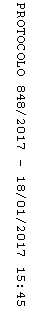 